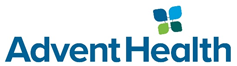 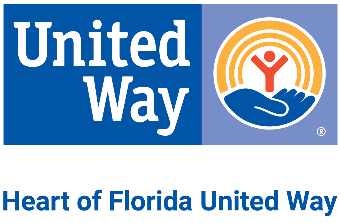 Comunicaciones Corporativas de la División de Florida Central407-303-5950CFD.ExternalComm@adventhealth.com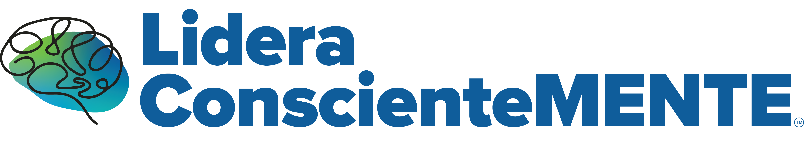  Líderes comunitarios se unen para lanzar una campaña en español a fin de romper el estigma en torno a la salud mental AdventHealth y Heart of Florida United Way lanzan la segunda fase de su innovadora campaña regional multicultural.ORLANDO, Fla., 21 de mayo de 2024 — AdventHealth y Heart of Florida United Way se están asociando para presentar la siguiente fase de una campaña única en su tipo para lograr que los residentes de Florida Central hablen sobre la salud mental con la nueva campaña “Lidera ConscienteMENTE.”  Esta campaña es una adaptación de la iniciativa “Be a Mindleader”, que, desde su lanzamiento hace un año, ha ayudado a niños y padres a sentirse más cómodos hablando sobre la salud mental y ha conectado a cientos de familias con servicios de asesoramiento. El objetivo de transcrear la campaña al español es poner información curada y experta diseñada específicamente para una audiencia hispana multicultural directamente en manos de adultos para fomentar conversaciones abiertas sobre la salud mental con niños, familias o amigos. Este aspecto multicultural de la campaña “Be a Mindleader” es particularmente importante, ya que las investigaciones han encontrado que uno de cada tres latinos dice que tiene problemas de salud mental, pero solo el 5% está abierto a hablar de ello. Y aquellos que lo padecen pueden tardar hasta 11 años en obtener un diagnóstico y buscar tratamiento. Hablar de la salud mental es una de las mejores formas de reducir el estigma, crear esperanza y llevar a las personas a buscar atención, según la Asociación Estadounidense de Psiquiatría."Las poblaciones hispanas enfrentan desafíos únicos de salud mental, como el estrés de la inmigración y la adaptación cultural", dijo Jeff Hayward, presidente y director ejecutivo de Heart of Florida United Way. “Por eso Lidera ConscienteMENTE busca fomentar un ambiente de apertura y confianza, donde expresar sentimientos, preocupaciones y esperanzas no sólo sea bienvenido, sino que se convierte en la base para construir un futuro más saludable y resiliente para todos”."El lanzamiento de la campaña de salud mental en español, en asociación con Heart of Florida United Way, significa un paso sustancial para desestigmatizar la salud mental y promover el diálogo abierto sobre el bienestar en nuestra comunidad", dijo Linnette Johnson, directora de operaciones clínicas para la División de Florida Central de AdventHealth. “Al proporcionar recursos culturalmente sensibles, avanzamos con orgullo en nuestra misión de erradicar el estigma y priorizar el bienestar mental de todos en nuestra  comunidad diversa. Cumplimos nuestra promesa de brindar atención integral a la persona: cuerpo, mente y espíritu a las comunidades a las que servimos”. Con el lanzamiento, www.LideraConscienteMENTE.com puede conectar a las personas con:Líneas directas de salud mental y recursos de prevención de crisis y suicidioSugerencias y consejos para iniciar conversaciones y manejar situaciones difícilesEquipo de navegación de salud mental de AdventHealth for Children que puede ayudar a los padres a encontrar recursos y navegar por el sistema de atención médica  La campaña “Lidera ConscienteMENTE” se basa en una asociación entre AdventHealth y Dr. Phillips Charities para establecer el primer programa integral de salud mental y conductual para niños y adolescentes de Florida Central. El creciente programa, que fue posible gracias a una subvención de $6 millones de Dr. Phillips Charities, ampliará el acceso a la atención de salud mental pediátrica, aumentará el diagnóstico y la intervención tempranos, ayudará a las familias a navegar por el complejo sistema de atención de salud mental y conductual y reducirá las visitas a salas de emergencias y hospitalizaciones de niños. Reconociendo que hay una escasez a nivel nacional de proveedores de salud mental pediátrica y que las familias a menudo esperan meses para acudir a las citas, los pacientes pueden acudir a las citas de asesoramiento en cuestión de semanas, a veces antes, y permanecer bajo nuestro cuidado hasta por seis meses mientras los ayudamos a establecer una solución a más largo plazo. El programa, reconocido como uno de los “36 mejores hospitales con un excelente programa de salud mental” por Becker's Hospital Review, continúa creciendo y en 2023 tuvo casi 950 visitas de pacientes.adventhealthorlandonews.comAcerca de la División de AdventHealth Florida Central:La División de Florida Central de AdventHealth abarca 17 hospitales y salas de emergencia en cuatro condados del área metropolitana de Orlando. Los hospitales de clase mundial, combinados con una red integral de atención ambulatoria, reciben más de 3.5 millones de visitas de pacientes al año. AdventHealth también tiene una amplia cartera de investigación en Florida Central, con más de 650 ensayos clínicos y estudios en curso. La organización tiene un profundo compromiso de servir a la comunidad y tiene un impacto financiero local de más de mil millones de dólares al año. AdventHealth y sus empleados son responsables de casi el 20 por ciento de la economía de Florida Central. El campus emblemático de la división, AdventHealth Orlando, cuenta con programas reconocidos a nivel nacional e internacional y sirve como un importante hospital de referencia terciario y cuaternario para gran parte del sudeste, el Caribe y América Latina. Se brinda atención especializada de calidad a través de AdventHealth Institutes, que cuenta con reconocimiento nacional en numerosas especialidades. AdventHealth Orlando ha sido reconocido por U.S. News & World Report, Healthgrades, Newsweek y Leapfrog Group. Obtenga más información sobre la División de Florida Central en nuestra sala de prensa.Acerca de Heart of Florida United Way: Heart of Florida United Way (HFUW) defiende la educación, la estabilidad financiera, la salud y las necesidades básicas de todas las personas en Florida Central. Desde 1939, HFUW ha impartido programas, invertido dólares y convocado a miembros de la comunidad en torno a cuestiones importantes que afectan a los condados de Orange, Seminole y Osceola. Como la organización sin fines de lucro de servicios humanos y de salud más integral de Florida Central, HFUW generó un impacto de $50 millones en Florida Central el año pasado. En 2021-22, HFUW atendió a más de 703,000 personas a través de su servicio directo y programas financiados. HFUW alberga recursos comunitarios notables como la Línea de crisis de información y referencias 211; Línea de vida para la prevención del suicidio 988; programa Mission United para veteranos; TECHquity, una iniciativa para reducir la brecha digital; programa Destination Graduation en Seminole State College; el programa Ryan White Parte B e Ingresos Generales, que administra casi $2.3 millones para brindar servicios y referencias de VIH/SIDA; el programa de Apoyo al Consejo de Planificación que facilita la planificación comunitaria y el establecimiento de prioridades para los servicios de VIH. United Way se asocia con individuos, empresas locales, gobiernos y otras agencias sin fines de lucro para abrir oportunidades y cerrar brechas en Florida Central. Visite www.HFUW.org para más información o llame al (407) 835-0900. Síganos en Facebook y LinkedIn en Heart of Florida United Way y en Twitter e Instagram @hfuw. 